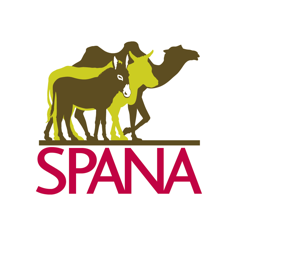 Before you start Please take time to read our Application Guidance notes before completing the application form and refer to the guidance notes for each section to help you with your application. These are also available to download from our website.FundingAll figures to be quoted in Pounds Sterling.* Large capital costs include items such as building constructions and vehicles† Other capital costs include items such as equipment and furnitureThank you for taking the time to complete this application. We look forward to reading it. Please return completed forms to your contact at SPANA, or to education@spana.orgTHIS SECTION TO BE COMPLETED INTERNALLY************The remainder of the form is for internal use only************RiskStrategic fitFurther funding detailsIf existing funds from a current budget are applicable to spend on this project, please indicate the details below:Next stepsDetails of the organisationDetails of the organisationDetails of the organisationDetails of the organisationName of organisationAddressTelephone numberEmail addressLegal status (please tick one)PublicPrivateCharitableType of organisation (please tick one)Local NationalInternationalDetails of the person responsible for the projectDetails of the person responsible for the projectName PositionTelephone numberEmail addressQualification and/or skillsAdditional project staff and their positionsPlease tell us about your charity and its work (your mission)  Please tell us about your charity and its work (your mission)  Please tell us about your charity and its work (your mission)  Ensure that your answer includes:Examples of the range of your workWhere you deliver these servicesEnsure that your answer includes:Examples of the range of your workWhere you deliver these servicesEnsure that your answer includes:Examples of the range of your workWhere you deliver these servicesDetails of the projectDetails of the projectDetails of the projectProject TitleIs this project (please tick one)New projectOngoing projectIntended start dateIntended end dateLocation of the project (country/regions)Which of SPANA’s intended outcome(s) will your project be working towards? Which of SPANA’s intended outcome(s) will your project be working towards? Which of SPANA’s intended outcome(s) will your project be working towards? Which of SPANA’s intended outcome(s) will your project be working towards? Please refer to the definitions within the application guidance notes, you may be working towards more than one, but please ensure that your project is in line with at least one of our overall intended outcomes. Please refer to the definitions within the application guidance notes, you may be working towards more than one, but please ensure that your project is in line with at least one of our overall intended outcomes. Please refer to the definitions within the application guidance notes, you may be working towards more than one, but please ensure that your project is in line with at least one of our overall intended outcomes. Please refer to the definitions within the application guidance notes, you may be working towards more than one, but please ensure that your project is in line with at least one of our overall intended outcomes. TreatTrainTeach TransformPlease describe what type of working animals exist within your target community or area, and what work they carry out (200-300 words max)Please describe the project you are requesting funding for(Max 500 words)Ensure that your answer includes the following: What need your project is addressing and how you know that there is a need for this work (please include any supporting evidence and relevant statistics if available)What you hope to achieve (your scope and objectives) What activities will you carry out in order to achieve your objectives? (500 words max)How will you deliver these activities?How often will you carry out these activities?Can you see any potential problems (risks) in carrying out this project? How will you mitigate or reduce these risks?Will you be working with anyone else to deliver this project?For example another NGO, government bodies, schools. What will be in place by the end of your project to ensure its sustainability?How will you ensure that animals/children/owners/communities are supported once SPANA funding has ended?Could the project continue without SPANA funding?Source of financing  AmountRequested SPANA contributionOther sources (if any – guaranteed/applied for or will apply for)TotalBudget line  AmountDetailLarge capital costs*:Other capital costs†:Consumables:Operating costs:Promotional and education costs:TOTALAre there any potential risks to the project and how may these be minimised? What assumptions have been made in the likelihood of achieving your aims?No.OwnerRiskSeverityToleranceActionsDeadline123In what way will the project contribute to our programme strategies of Treat, Train, Teach?Restricted funds Restricted funds Fund description(s)Fund code/ID(s)All supporting evidence to be attachedDate submitted for DMF review/    //    //    /DMF panel (see 0.0 Project Flow for criteria)Staff Panel   Director Lead Department         CEO                 